Smyslová soustavaDoplň správně tabulku:ZRAK – pomocí zraku vnímáme svět okolo sebe. OKO se skládá z: čočky – pomáhá při zaostřování zraku                            duhovky – určuje barvu očí                            rohovky -  je důležitá pro ostré vidění                            zornice – reaguje na světlo zúžením a na tmu rozšířením                            sítnice – zde je obraz zmenšený a převrácený                            zrakového nervu – přenáší informace do mozkuOKO je chráněno O_____________, Ř______________, V______________ a slznými žlázami, které produkují S_________. Některé oční vady: krátkozrakost (špatné vidění do dálky), dalekozrakost (špatné vidění na blízko), šilhavost, barvoslepost (nejčastěji zelená a červená), šeroslepost (špatné vidění za šera), slepotaCo všechno můžeme vnímat očima? _______________________________________________Jakou máš barvu očí? _____________________  Na co se rád/a díváš? ___________________________________________________________Který vitamín je potřebný pro zdravý zrak? ________________________Jak si můžeme chránit zrak? ______________________________________________________Proč se všechny děti rodí s modrou barvou očí? ______________________________________Kdo to byl OTTO WICHTERLE? __________________________________________________Otázky k přiloženému videu:Kolik procent informací z našeho okolí získáváme pomocí zraku? _______ Kolik pokusů s očima moderátorka v reportáži provedla? __  Kolik ° mají lidé zorný úhel? _____ K čemu je důležité prostorové vidění? _____________________________________________________________Co mě v reportáži zaujalo? ______________________________________________________ORGÁNSMYSLJAK VNÍMÁME?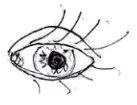 vidíme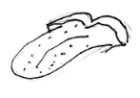 jazyk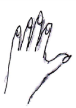 hmat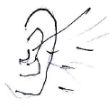 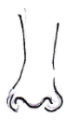 